БАШҠОРТОСТАН РЕСПУБЛИКАҺЫ                                                     РЕСПУБЛИка БАШКОРТОСТАН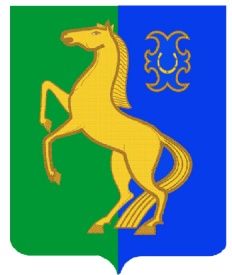     ЙƏРМƏКƏЙ районы                                                                 совет сельского поселения    муниципаль РАЙОНЫның                                                    Нижнеулу-елгинский сельсовет    тҮбəнге олойылfа АУЫЛ СОВЕТЫ                                                    МУНИЦИПАЛЬНОГО РАЙОНА    ауыл БИЛƏмƏҺе  советы                                                                             ЕРМЕКЕЕВСКий РАЙОН       452196, Түбǝнге Олойылға, Йǝштǝр урамы,10                                           452196, с. Нижнеулу-Елга, ул. Молодежная,10    Тел. (34741) 2-53-15                                                                                    Тел. (34741) 2-53-15ҠАРАР                                                           № 159                                                         РЕШЕНИЕ 24 ноябрь  2017 й.                                                                                       24  ноября  2017 г.Об установлении земельного  налога на территории сельского поселения Нижнеулу-Елгинский  сельсовет муниципального  района Ермекеевский  район  Республики  Башкортостан	         В соответствии с Федеральными  законами от 06 октября 2003 г.  № 131-ФЗ «Об  общих принципах организации местного  самоуправления в Российской Федерации», Налоговым кодексом Российской Федерации, руководствуясь пунктом 2 части 1 статьи 3 Устава    сельского поселения Нижнеулу-Елгинский  сельсовет муниципального  района Ермекеевский  район  Республики  Башкортостан, Совет  сельского поселения Нижнеулу-Елгинский  сельсовет муниципального  района Ермекеевский  район  Республики  Башкортостан         РЕШИЛ:        1. Ввести земельный налог на территории  сельского поселения Нижнеулу-Елгинский  сельсовет муниципального  района Ермекеевский  район  Республики  Башкортостан.          2. Установить  налоговые ставки в следующих  размерах:         2.1. -  0,3 процента  в отношении  земельных участков:        - отнесенных к землям сельскохозяйственного назначения  или  к землям в составе зон сельскохозяйственного  использования  в населенных  пунктах и используемых для  сельскохозяйственного  производства;        - занятых жилищным  фондом и объектами  инженерной  инфраструктуры  жилищно-коммунального комплекса  (за исключением доли в праве,  приходящейся на объект,  не относящийся к  жилищному фонду  и к объектам  инженерной инфраструктуры   жилищно-коммунального  комплекса)  или приобретенных  (предоставленных) для жилищного строительства;        - приобретенных (предоставленных) для личного подсобного  хозяйства, садоводства, огородничества или  животноводства,  а также дачного хозяйства;        - ограниченных  в обороте в соответствии с законодательством Российской  Федерации, предоставленных  для  обеспечения  обороны,  безопасности и таможенных  нужд;        2.2. – 0,1 процента в отношении  земельных  участков:        - бюджетных учреждений,  автономных  учреждений и казенных  учреждений, созданных  Республикой  Башкортостан и муниципальными  образованиями  муниципального района  Ермекеевский район Республикой  Башкортостан,  финансовое  обеспечение  деятельности  которых  осуществляется  за счет  средств  соответствующих  бюджетов  в  отношении  земельных  участков,  предоставленных  для  непосредственного  выполнения  возложенных  на эти  учреждения  функций.        2.3. – 1,5  процента в отношении прочих  земельных  участков.        3.   Установить по  земельному налогу  следующие  налоговые  льготы:        3.1. Освободить от уплаты земельного  налога следующие категории налогоплательщиков:         а). - организации, индивидуальные предприниматели и крестьянские (фермерские) хозяйства, занимающиеся производством сельскохозяйственной продукции, удельный вес доходов от реализации которой в общей сумме их доходов составляет 70 и более процентов;        б). – ветераны   и  инвалиды Великой Отечественной войны;        в). – Герои Советского Союза, Герои Российской Федерации,   Герои Социалистического  Труда, Герои Труда Российской Федерации  и полные кавалеры ордена Славы;        г). – граждане, удостоенные звания «Почетный гражданин муниципального района Ермекеевский район Республики Башкортостан»;        д). -  собственников жилых помещений в многоквартирном доме за земельный участок, на котором данный дом расположен с момента возникновения права общей долевой собственности на общее имущество многоквартирного дома.        Налоговые  льготы, установленные  настоящим  пунктом,  не распространяются на земельные  участки (части, доли земельных  участков), сдаваемые  в аренду.        3.2. Налоговая  база уменьшается на не облагаемую налогом  сумму в размере 200 000 (двести  тысяч)  рублей на одного налогоплательщика в отношении земельного  участка, находящегося в собственности, постоянном (бессрочном) пользовании или пожизненном  наследуемом  владении следующих  категорий налогоплательщиков:        а). – ветераны и инвалиды  боевых действий;        б). – ветераны труда;        г). – граждане  Российской  Федерации, подвергшиеся воздействию  радиации вследствие катастрофы на Чернобыльской  АЭС  и других  радиационных  аварий на атомных объектах гражданского  и военного назначения,  а также  в результате  испытаний,  учений  и иных  работ,  связанных с любыми  видами  ядерных  установок,  включая ядерное  оружие  и космическую  технику;        л). – инвалиды I,  II  и  III группы, инвалиды с детства, семьи, имеющие  детей-инвалидов.        Уменьшение  налоговой базы  осуществляется в отношении одного объекта налогообложения каждого  вида, не  используемые в предпринимательской  деятельности, по  выбору  налогоплательщика.        4. Установить следующий порядок и сроки уплаты земельного  налога и авансовых  платежей по земельному  налогу:        4.1. – установить для налогоплательщиков – организаций отчетные периоды,  которыми признаются первый квартал, второй квартал  и третий квартал календарного  года.        4.2. – налогоплательщики – организации уплачивают  авансовые  платежи по земельному  налогу не позднее последнего  числа месяца, следующего за  истекшим отчетным  периодом.        4.3. – налогоплательщиками – организациями уплачивается налог по итогам налогового  периода не позднее 1 февраля года, следующего за истекшим налоговым  периодом.        5. Признать утратившим силу Решения Совета сельского поселения Нижнеулу-Елгинский сельсовет муниципального района Ермекеевский район РБ:        5.1. -  от 27 ноября 2012 года № 183   «Об установлении земельного налога».         5.2. - от 20 ноября  2014 года  № 323 «О внесении  изменений в решение Совета сельского  поселения Нижнеулу-Елгинский сельсовет МР Ермекеевский район Республики Башкортостан от 27.11.2012 г. № 183  «Об установлении земельного налога».         5.3. - от 24 ноября  2015 года  № 22  «О внесении  изменений в решение Совета сельского  поселения Нижнеулу-Елгинский сельсовет МР Ермекеевский район Республики Башкортостан от 27.11.2012 г. № 183  «Об установлении земельного налога».        5.4. - от 01 марта  2016 года  № 43 «О внесении  изменений в решение Совета сельского  поселения Нижнеулу-Елгинский сельсовет МР Ермекеевский район Республики Башкортостан от 27.11.2012 г. № 183  «Об установлении земельного налога».        6. Настоящее решение вступает в силу не ранее чем по истечении одного месяца со дня его официального опубликования  и не  ранее 1 января 2018 года.        7. Настоящее  решение  обнародовать (разместить) в  сети  общего доступа  «Интернет» на официальном сайте  Администрации сельского поселения Нижнеулу-Елгинский  сельсовет муниципального  района Ермекеевский  район  Республики  Башкортостан www.nuelga.ru и обнародовать  на информационном  стенде в здании Администрации сельского поселения Нижнеулу-Елгинский  сельсовет муниципального  района Ермекеевский  район  Республики  Башкортостан.        Глава  сельского  поселения        Нижнеулу-Елгинский  сельсовет                                                О.В.Зарянова